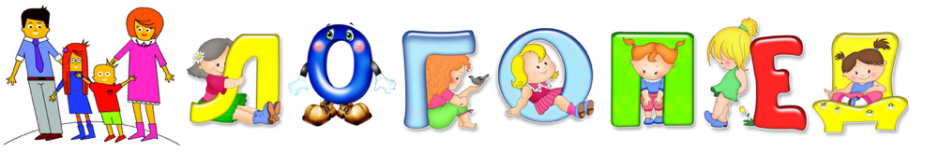 советуетРечь ребенка развивается под влиянием речи взрослых и в значительной мере зависит от достаточной речевой практики, нормального социального и речевого окружения, от воспитания и обучения, которые начинаются с первых дней его жизни. Хотелось бы дать несколько советов по поводу того, как можно предупредить, ослабить, а в некоторых случаях и избежать речевого дефекта.	Совет №1 — НАЧНЕМ С ВАС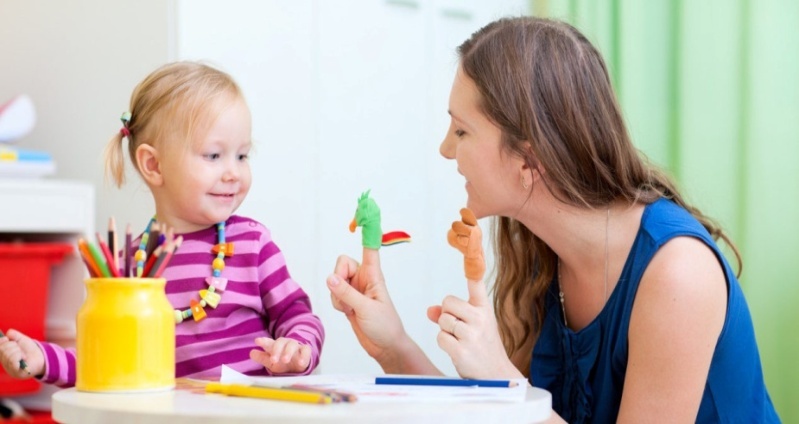     Речь не возникает сама по себе, ей необходимо учиться, и возможно это только в процессе общения. Даже если вы молчаливы от природы – все равно говорите с ребенком. Ребенок легче понимает обращенную речь, если она объясняет то, что происходит с ним и вокруг него. Поэтому сопровождайте свои действия словами. Совет №2 — ВСТРЕЧА ВЗГЛЯДОВ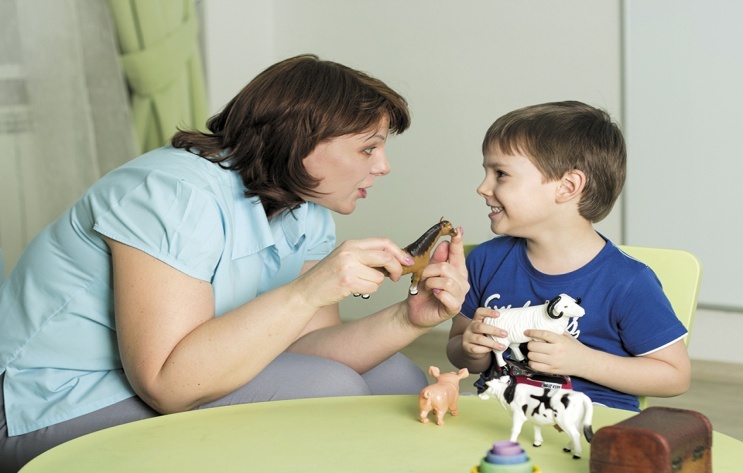       Озвучивайте любую ситуацию – но только если вы видите, что ребенок слышит и видит вас. Не говорите в пустоту, смотрите ему в глаза. Это особенно важно, если ваш ребенок чрезмерно активный, постоянно двигается.
Если ваш малыш еще только лепечет или говорит мало слов, старайтесь, чтобы он видел вашу артикуляцию.Совет №3 — ГОВОРИТЕ ЧЕТКО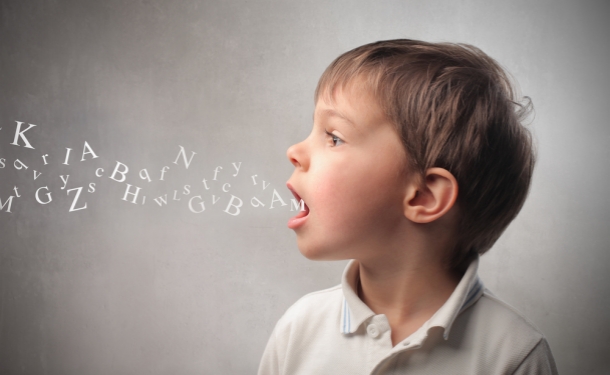 Говорите просто, четко, внятно проговаривая каждое слово, фразу. Дети очень чутки к интонации — поэтому каждое слово, на которое падает логическое ударение, произносите как можно более выразительно.Совет №4 — ТО ЖЕ, НО ПО-РАЗНОМУ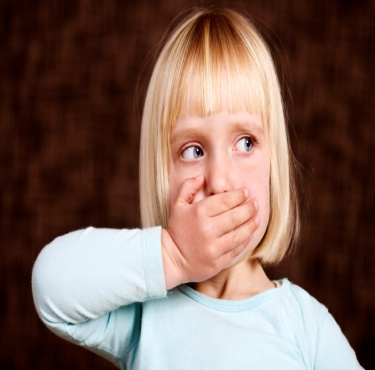 Повторяйте много раз одно и то же слово, фразу (меняя порядок слов). Чтобы ребенок усвоил новое слово, употребляйте его не единожды и в разных контекстах.
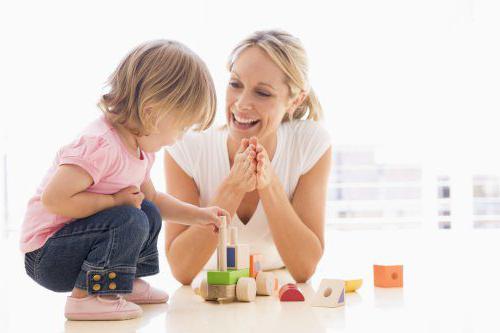  Совет №5 — НЕ ПЕРЕУСЕРДСТВУЙТЕ   Не употребляйте слишком длинных фраз. Не перегружайте ребенка, предъявляя ему сразу большое количество заведомо незнакомых слов. 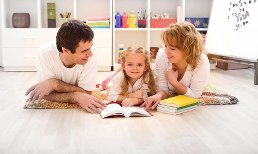 Совет №6 —ХОРОШЕЕ НАСТРОЕНИЕ — ЗАЛОГ УСПЕХА
  Произносите новое слово в эмоционально благоприятной ситуации. Психологи заметили: в таких условиях ребенок обучается в десять раз лучше.
Совет №7 — ВСЕ ЧУВСТВА В СОЮЗЕ С РЕЧЬЮ
  Важно, чтобы ребенок имел возможность видеть, трогать, нюхать, то есть изучать предмет разными способами. Если увидите, что ребенок взял предмет, сразу же назовите его не сколько раз – четко и выразительно.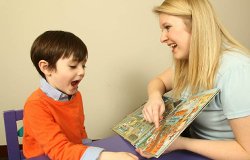 Совет №8 — В ОСНОВЕ РЕЧИ —      СТРЕМЛЕНИЕ К ОБЩЕНИЮ  Всегда одобряйте желание ребенка вступить с вами в контакт. Поддерживайте его стремление общаться!

Совет №9 — УВАЖАЙТЕ ПОПЫТКИ РЕБЕНКА ГОВОРИТЬ    Речь развивается на основе подражания и самоподражания. Когда ребенок говорит один или вместе с вами, выключайте громкую музыку, телевизор и старайтесь дать ему возможность слышать себя и вас. Не сюсюкайте с ребенком, ведь вы не хотите потом переучивать его общаться нормально.Совет №10— УЧИТЕ В ИГРЕ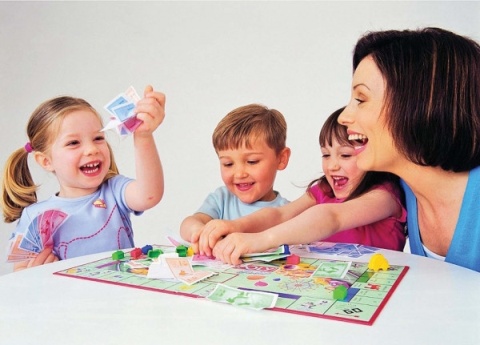    Создавайте такие ситуации в игре, где ребенку понадобится звукоподражание. Побуждаете вы, а не ситуация.

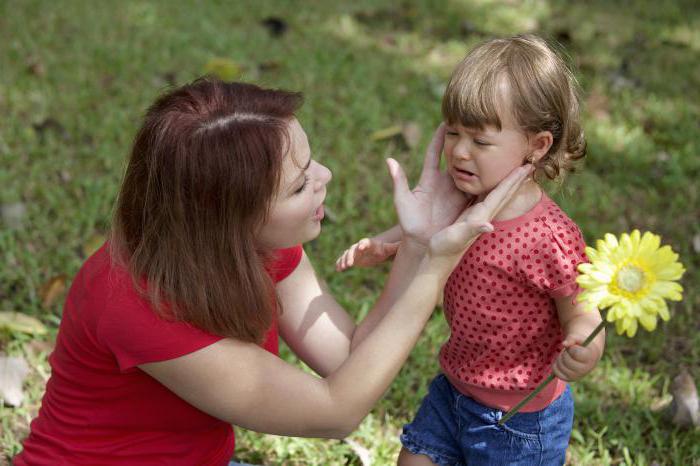 Совет №11— НЕ ПРЕДУПРЕЖДАЙТЕ ЖЕЛАНИЙ РЕБЕНКА        Родители пытаются угадать желания своего ребенка. У малыша не возникает необходимости произносить что-либо. Есть опасность задержать ребенка на стадии жестового общения. 
Совет №12 — РАСШИРЯЙТЕ СЛОВАРЬ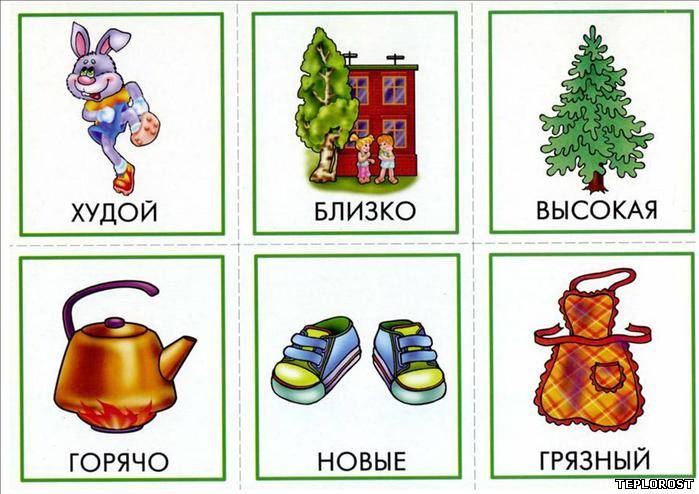     Ребенок владеет словом на двух уровнях:
понимает его – пассивный словарь,
говорит – активный.  Если вы пополняете ресурс понимания, это обязательно приведет к лексическому взрыву.


Совет №13 —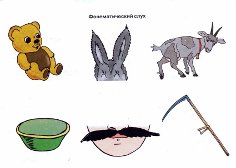 РАЗВИВАЙТЕ ФОНЕМАТИЧЕСКИЙ ЗВУК
     Побуждайте различать близкие звуки, слова, отличающиеся 1 звуком (крыса-крыша).


Совет №14 — ЧИТАЙТЕ …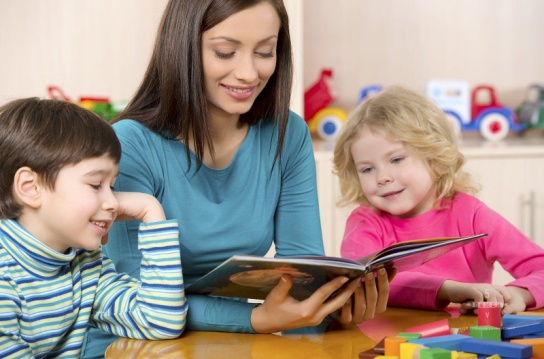 
     Читайте короткие сказки, стихи по несколько раз – дети лучше воспринимают тексты, которые они уже слышали.

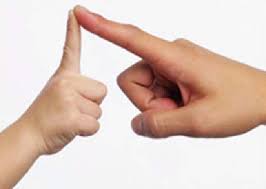 Совет №15 — ПАЛЬЧИКИ НА ПОМОЩЬ РЕЧИ     Развивайте мелкую моторику – точные движения пальцев руки. Она тесно связана с развитием речи.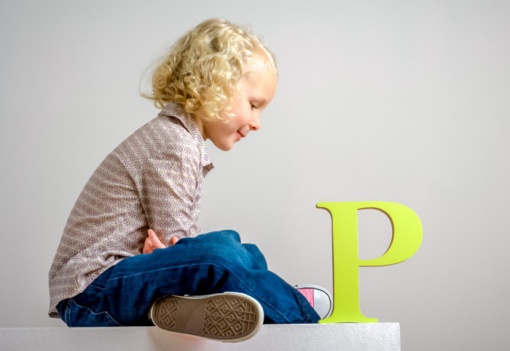 Совет №16 — БУДЬТЕ ТЕРПЕЛИВЫ, СНИСХОДИТЕЛЬНЫ И … ОСТОРОЖНЫ
    Если ребенок неверно произносит звуки, не смейтесь, не повторяйте неправильное произношение. Побуждайте ребенка послушать правильное произнесение и попытаться его повторить. Совет №17— ТОЛЬКО ВЫ!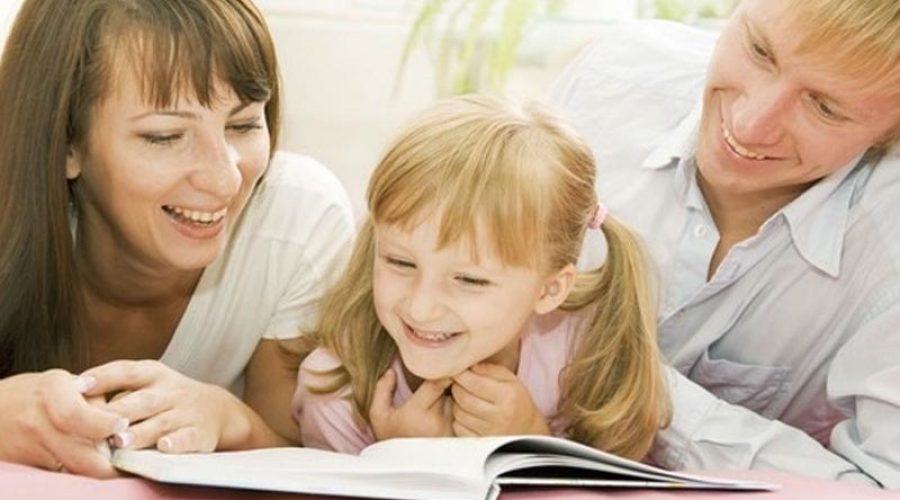 
     Помните: только вы способны помочь ребенку развиваться гармонично. Не забывайте активно радоваться его успехам, чаще хвалите своего малыша.
Информацию подготовила учитель-логопед  Кренева Светлана Юрьевна